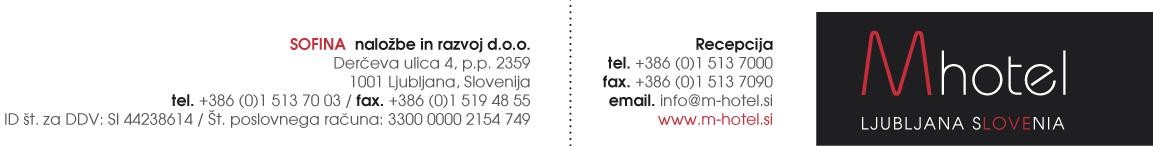 HOTEL RESERVATION FORM » Ljubljana« 202325.01. – 30.01.2023Reservations to be sent to the following e-mail address: gregor.erbeznik@m-hotel.siRATES PER ROOM PER NIGHT:Payments: Payment to be made directly at the hotel.*RESERVATION IS ON REQUEST AND IS SUBJECT TO AVAILABILITY* NUMBER OF ROOMS IS LIMITEDM hotel offers you a transfer service from/to the following airport:Our taxi driver will be waitting for you at the arrival gate with an M hotel sign and your name on it. Payment: directly to taxi driver.IN CASE YOU NEED OUR TRANSFER SERVICE PLEASE FILL IN YOUR FLIGHT DETAILS:ARRIVAL DATE: ARRIVAL TIME: FLIGHT NUMBER: NUMBER OF PERSONS:Welcome to M hotel! www.m-hotel.siVpis v sodni register: Okrožno sodišče v Ljubljani pod številko vložka14482000. Matična številka 2214881. Višina osnovnega kapitala: 2.108.763,00 EURFirst and Last Name:Club & CountryPhone/ fax number:Email:Arrival date:Departure date:Room type and number of persons:Single room:63,00 EURDouble/Twin room:76,00 EURTriple/ Quad room76,00 EURTourist tax:3,13€ per night - adult